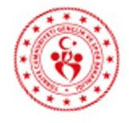 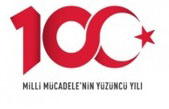 BURSA YÜZME İL TEMSİLCİLİĞİ TÜRKIYE TURKCELL KISA KULVAR YILDIZ, GENÇ VE AÇIK YAŞ BARAJ GEÇME MÜSABAKALARI REGLEMANI ( 25M. )Müsabaka Kuralları:Türkiye Yüzme Federasyonu Müsabaka Genel Talimatları geçerlidir.Yarışa belirtilen yaş grubu sporcuları 2019-2020 vizelili lisanlari ile iştirak edeceklerdir. Liste bildirimleri 19 Kasım 2019 tarihine kadar portal.tyf.gov.tr adresinden kulüp ve antrenörlere tanımlı kullanıcı adı ve şifre ile giriş yapılarak başvurular tamamlanacaktır.(**Mail yoluyla gönderilen başvurular kesinlikle dikkate alınmayacaktır.).Yarışta sporcular için yarış sınırı olmayacak istedikleri kadar yarışa katilabilecekler.Sabah seans ısaat 10:00’da başlayacak olup öğlenseansı için başlama saati 15:00’dir.Madalya veya ödül verilmeyecektir.Itiraz olması durumunda itirazlar yazılı olarak yapılacak olup 350TL itiraz bedeli ödenecektir.Seans başlangıcından 1 saat önce havuz ısınma için kullanıma açılacaktır. Seriler iyi dereceden kötü dereceye gore yaş grubu gözetmeksizin yapılacaktır.Seriler sırasında diskalifiye anonsu yapılmayacaktır, seri sonunda diskalifiye olan sporcular serileri ve kulvarlarna nedenleriyle birlikte anons edilecektir.YüzmeHavuzu’nun müsabakalara hazırlanmasına, Emniyet, Sağlık, Ambulans ve Cankurtaran Tedbirlerinin Alınmasına oy Birliğiyle Karar verilmiştir.	Yaş Kategorileri: 			     2006- 13 Yaş Bayan Kategorisi			     2006- 13 Yaş Erkek Kategorisi			     2005- 14 Yaş Erkek Kategorisi		Yıldızlar: Bayan: 2005-2004			    Erkek: 2004-2003 		Gençler: Bayan: 2002 – 2005 			   Erkek: 2001 – 2004  		AçıkYaş: Bayan: 2005 ve Büyükler 			    Erkek: 2004 ve Büyükler Yarışma Programı:BARAJLAR:TÜRKİYE TURKCELL KISA KULVAR KÜÇÜK BİREYSEL TÜRKİYE ŞAMPİYONASI (25M) MÜSABAKA KATILIM BARAJLARI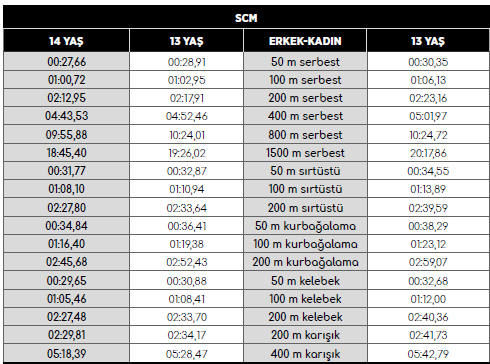 TÜRKİYE ARENA KULÜPLER ARASI KISA KULVAR GENÇ VE A ÇIK YAŞ YÜZME ŞAMPİYONASI VE YILDIZLAR BİREYSEL YÜZME MÜSABAKALARI (25 M) MÜSABAKA KATILIM BARAJLARI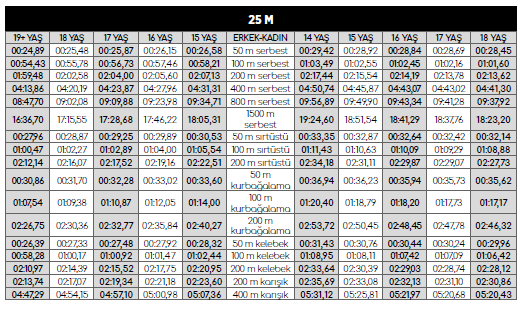 Abdurrahman DAĞLARİl Tertip Kurulu BaşkanıİmzaMÜSABAKA TARİHİ:20-21 KASIM 2019MÜSABAKA YERİ :Nilüfer Belediyesi Konak Kapalı Yüzme Havuzu (25 m)MÜSABAKA KATILIM YAŞI :BAYAN:13+ (2006-) / ERKEK:13+(2006-)MÜSABAKA LİSTE SON BİLDİRİM TARİHİ:19 KASIM 2019 Salı Saat 17:00Liste bildirimlerinin portal.tyf.gov.tr adresinden kulüp ve antrenörlere tanımlı kullanıcı adı ve şifre ile giriş yapılarak başvurular tamamlanacaktır.(**Mail yoluyla gönderilen başvurular kesinlikle dikkate alınmayacaktır.)1.Gün Sabah Seansı(20 KASIM 2019 ÇARŞAMBA SAAT 10.00)1. Gün Akşam Seansı (20 KASIM 2019 ÇARŞAMBA SAAT 15.00)1.Gün Sabah Seansı(20 KASIM 2019 ÇARŞAMBA SAAT 10.00)1. Gün Akşam Seansı (20 KASIM 2019 ÇARŞAMBA SAAT 15.00)400M KARIŞIK   B/E200M KARIŞIK   B/E100M SERBEST  B/E50M SERBEST  B/E200M KURBAĞALAMA   B/E200M SIRTÜSTÜ  B/E50M KELEBEK B/E1500M SERBEST E1500M SERBEST B2.Gün Sabah Seansı (21 KASIM 2019 PERŞEMBE SAAT 10.00)2.Gün Akşam Seansı (21 KASIM 2019 PERŞEMBE SAAT 15.00)2.Gün Sabah Seansı (21 KASIM 2019 PERŞEMBE SAAT 10.00)2.Gün Akşam Seansı (21 KASIM 2019 PERŞEMBE SAAT 15.00)100M KARIŞIK   B/E100M KURBAĞALAMA   B/E400M SERBEST B/E200M SERBEST B/E50M KURBAĞALAMA  B/E100M KELEBEK B/E100M  SIRTÜSTÜ B/E 50M SIRTÜSTÜ B/E200M KELEBEK B/EFatih GÖTÜRENŞadi MERİÇDurak GÜLTAŞBerna DÜNDARYüzme İl TemsilcisiÜyeÜyeÜyeİmzaİmzaİmzaİmza